Write and match. 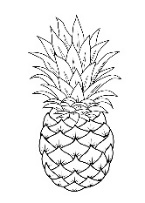 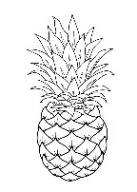 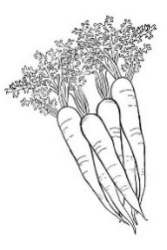 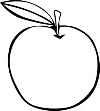 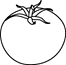 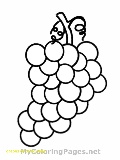 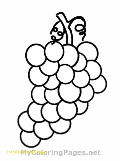 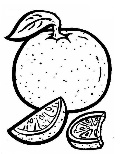 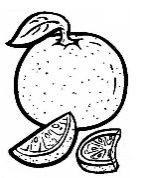 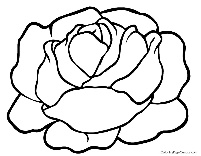 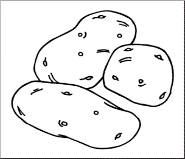 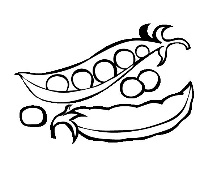 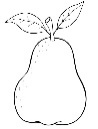 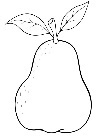 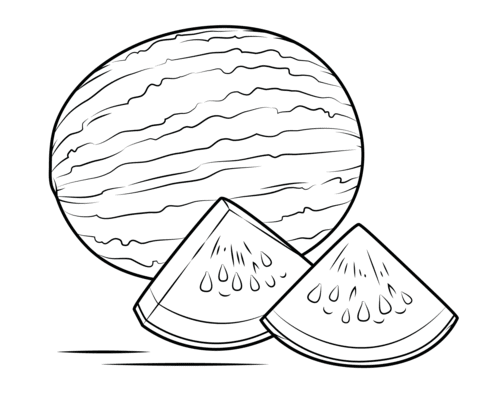 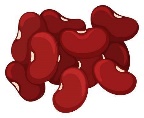 ANSWER KEY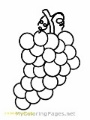 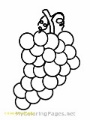 Grapes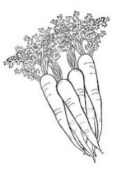 Carrots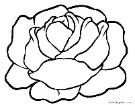 Lettuce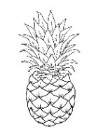 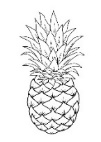 Pineapples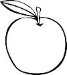 Apples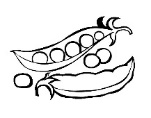 Peas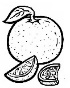 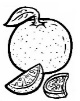 Oranges Tomatoes   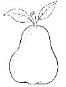 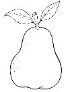 PearsPotatoes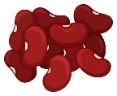 BeanswatermelonName: ____________________________    Surname: ____________________________    Nber: ____   Grade/Class: _____Name: ____________________________    Surname: ____________________________    Nber: ____   Grade/Class: _____Name: ____________________________    Surname: ____________________________    Nber: ____   Grade/Class: _____Assessment: _____________________________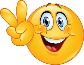 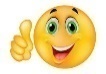 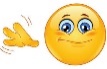 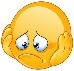 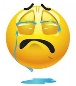 Date: ___________________________________________________    Date: ___________________________________________________    Assessment: _____________________________Teacher’s signature:___________________________Parent’s signature:___________________________